Temat:  Wspominamy rok w przedszkolu Cele: - rozwijanie umiejętności czytania, przygotowanie do pisania, - rozwijanie sprawności fizycznej Układanie puzzli – truskawki (Wyprawka plastyczna).Ćwiczenia w książce, s. 94, 95, 96. Czytanie zdań na temat obrazków. Opowiadanie o tym, co się wydarzyło w ciągu roku szkolnego. Dziecko czyta krótkie teksty. Potem opowiada o tym, co przedstawiają obrazki. Rodzic wspomaga je pytaniami. Wspólne z rodzicem czytanie tekstu o wakacjach. Zabawa ruchowo-naśladowcza Wakacyjny pociąg. Dzieci ustawiają się w rzędzie za rodzicem i kładą ręce na ramionach osoby stojącej przed nimi – tworzą wakacyjny pociąg. Maszynistą jest rodzic. Pociąg będzie jechał przez różne miejsca, których nazwy będzie podawał rodzic (np. las, łąka, plaża, góry, jezioro…), a dzieci będą naśladować to, co można robić w tych miejscach.  Karty pracy, cz. 4, s. 92, 93, 94. Czytanie nazwy stacji. Odgadnięcie, gdzie jedzie pociąg. Próby pisania przedstawionych liter. Czytanie i omawianie znaków przedstawiających tematykę poznaną w ciągu roku szkolnego. Czytanie tekstu o tym, co dzieci poznały w ciągu roku szkolnego. Tworzenie mapy skojarzeń do wyrazu wakacje. 1. Wypowiedzi dzieci na temat: Gdzie można spędzić wakacje? Podawanie przez dzieci swoich planów wakacyjnych. 2. Zabawa orientacyjno-porządkowa Statki na morzu. Rodzic rozkłada na podłodze krążki – skały podwodne – i przygotowuje trzy chorągiewki. Dzieci – statki – stoją, rodzic jest strażnikiem. Strażnik daje znak zieloną chorągiewką do wypłynięcia w morze. Statki pływają swobodnie – dzieci biegają między krążkami. Żółta chorągiewka oznacza niebezpieczeństwo – trzeba pływać uważnie i omijać skały podwodne – dzieci chodzą ostrożnie pomiędzy krążkami. Na podniesienie czerwonej chorągiewki ustaje wszelki ruch. Zabawę powtarzamy kilkakrotnie, zmieniając kolory chorągiewek. 3. Tworzenie mapy skojarzeń. Rodzic przygotowuje litery. Umieszcza na środku dużego kartonu wyraz wakacje. Dzieci podają skojarzenia i rysują je na przygotowanych małych kartkach lub układają odpowiednie wyrazy. 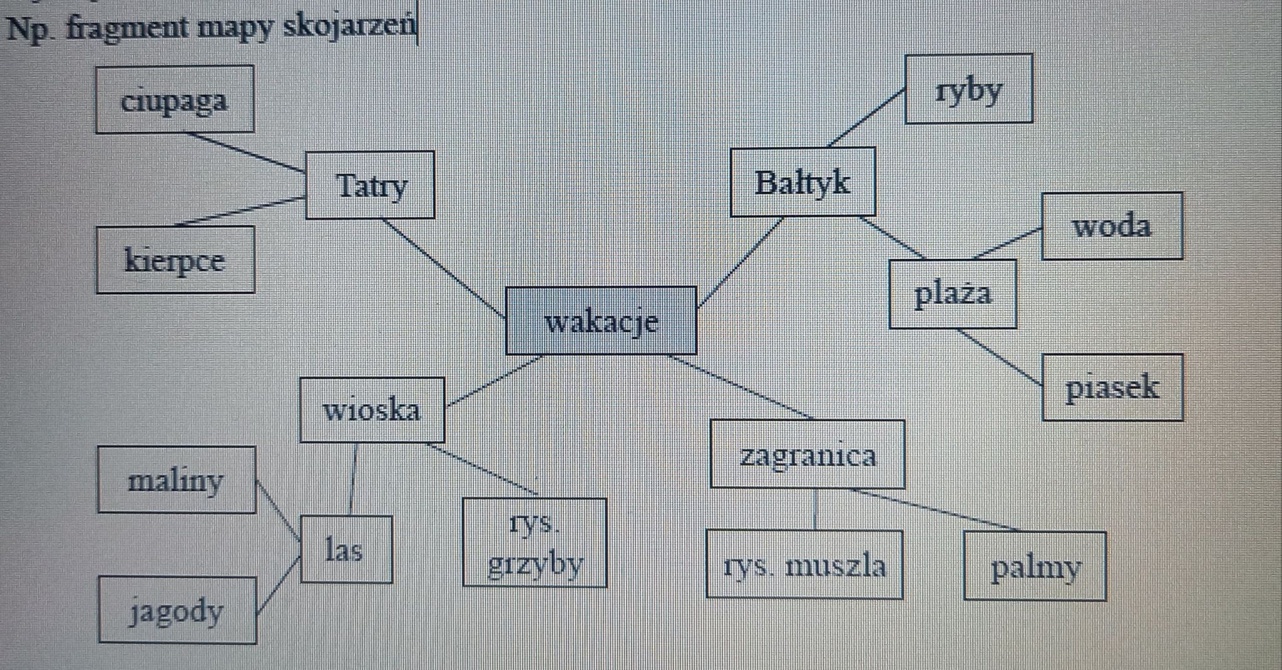 